АНОНС о продаже объектов недвижимого и движимого имущества -  базы отдыха «Новая деревня», расположенной по адресу: Новгородская область, Новгородский район, д. Новая Деревня, пер. Пригородный, д. 7а ( собственник - АО «Газпром газораспределение Великий Новгород»)АО «Газпром газораспределение Великий Новгород» сообщает о намерении реализовать имущество, расположенное по адресу: Новгородская область, Новгородский район, д. Новая Деревня, пер. Пригородный, д. 7а:А также приглашает заинтересованных лиц принять участие в продаже имущества посредством публичного предложения в электронной форме. Продажа имущества посредством публичного предложения проводится посредством торговой площадки в порядке, предусмотренном статьями 447 – 449 Гражданского кодекса Российской Федерации, документацией о продаже имущества посредством публичного предложения и в соответствии с Регламентом электронной торговой площадки ЭТП ГПБ.  С указанным  Регламентом можно ознакомиться на сайте: www.etpgpb.ru.Описание недвижимого имущества:- земельный участок с кадастровым номером  53:11:0300105:0368, расположенный по адресу: Новгородская область, Новгородский район, Савинское сельское поселение, д. Новая Деревня, пер. Пригородный, д.7а Общая площадь 1479 кв. м;Категория земель - земли населенных пунктовРазрешенное использование: для эксплуатации базы отдыхаПравоудостоверяющие документы: Свидетельство о государственной регистрации права собственности, серия 53-АА номер 159086 от 29.12.2006Существующие обременения: не зарегистрировано- земельный участок с кадастровым номером  53:11:0300105:86, расположенный по адресу: Новгородская область, Новгородский район, Савинское сельское поселение, д. Новая Деревня, пер. Пригородный, д.7а Общая площадь 1215 кв. м;Категория земель - земли населенных пунктовРазрешенное использование: индивидуальное жилищное строительствоПравоудостоверяющие документы: Свидетельство на право собственности на землю, серия РФ-XIII НОО-225-823 № 933263от 16.08.1996Существующие обременения: не зарегистрировано- гостевой дом (нежилое здание), кадастровый номер 53:11:0300105:0368:0405098/28/В; расположенный по адресу: Новгородская область, Новгородский район, Савинское сельское поселение, д. Новая Деревня, пер. Пригородный, д.7а Общая площадь: 117,2 кв.м.Количество этажей: 1Материал стен: кирпичСостояние отделки: удовлетворительноеПравоудостоверяющие документы: Свидетельство о государственной регистрации права собственности, серия 53-АА номер 150347 от 06.04.2006Существующие обременения: не зарегистрировано- гостевой мансардный  дом, назначение: нежилое, количество  этажей: 2, кадастровый  номер  53:11:0300105:2203, расположенный по адресу: Новгородская область, Новгородский район, Савинское сельское поселение, д. Новая Деревня, пер. Пригородный, д.7аОбщая площадь: 261,2 кв.м.Количество этажей: 2Материал стен: кирпичСостояние отделки: удовлетворительноеПравоудостоверяющие документы: Свидетельство о государственной регистрации права собственности, серия 53-АБ номер 488614 от 21.08.2015Существующие обременения: не зарегистрировано- объект незавершенного строительства, общая площадь застройки 550 кв. м., степень готовности объекта - 65%, кадастровый  номер  53:11:0300105:2618, расположенный по адресу: Новгородская область, Новгородский район, Савинское сельское поселение, д. Новая Деревня, пер. Пригородный, д.7а Общая площадь: 550 кв.м.Материал стен: кирпичСостояние отделки: удовлетворительноеПравоудостоверяющие документы: Свидетельство о государственной регистрации права собственности, серия 53-АБ номер 455264 от 20.05.2015Существующие обременения: не зарегистрированоФотографии имущества:Место нахождения имущества: Новгородская область, Новгородский район, д. Новая Деревня, пер. Пригородный, д. 7аКонтактные данные:продавца (собственника) имущества: Акционерное общество «Газпром газораспределение Великий Новгород» (АО «Газпром газораспределение Великий Новгород»).Место нахождения, почтовый адрес: 173015, Новгородская обл., г. Великий Новгород, улица Загородная, дом 2, корпус 2.№НаименованиеНаименование основного средства, в соответствии с бухгалтерским учетом1 Гостевой дом площадью 117,2 кв.мГостевой дом (нежилое здание), общая площадь 117,2 кв.м, кадастровый (или условный) номер  53:11:0300105:0368:0405098\28\В, инв. № У100024. Адрес (местоположение): Новгородская область, Новгородский район, д. Новая Деревня, пер. Пригородный, д. 7А 2 Гостевой мансардный дом площадью 261,2 кв.мГостевой мансардный дом, назначение: нежилое. Площадь: 261,2 кв.м. Кадастровый (или условный) номер: 53:11:0300105:2203, инв. № У100073 Адрес (местоположение): Новгородская область, Новгородский район, д. Новая Деревня, пер. Пригородный, д. 7А 3 Объект незавершенного строительства площадью 550,0 кв.мОбъект незавершенного строительства, площадь 550 кв.м, степень готовности 65%. Кадастровый (или условный) номер: 53:11:0300105:2618. Адрес (местоположение): Новгородская область, Новгородский район, д. Новая Деревня, пер. Пригородный, д. 7А 4 БаняБаня на базе отдыха «Новая деревня», инв. № У100088. Адрес (местоположение): Новгородская область, Новгородский район, д. Новая Деревня, пер. Пригородный, д. 7А 5 Беседка кирпичнаяБеседка кирпичная на базе отдыха «Новая деревня», инв. № У203026. Адрес (местоположение): Новгородская область, Новгородский район, д. Новая Деревня, пер. Пригородный, д. 7А 6 Покрытие 	площадки 	стабилизированными 	вяжущими 	материалами (благоустройство территории на базе отдыха), инв. № У202012Покрытие 	площадки 	стабилизированными 	вяжущими 	материалами (благоустройство территории на базе отдыха), инв. № У202012 7 Сооружение деревянное дровяник 3*3 м, инв. № У12017194Сооружение деревянное дровяник 3*3 м., д. Новая деревня, ул. Пригородная, д. 7а, инв. № У12017194 8 Ограждение ж/б плиты L-204м, № У12014007Ограждение ж/б плиты L-204м д. Новая деревня ул. Пригородная д. 7а, инв. № У12014007 9 Котел lb-46 в к-те с горелкой em и фильтром fco, инв. № У400015Котел lb-46 в к-те с горелкой em и фильтром fco, инв. № У400015 10 Кондиционер Samsung sh-09-zw8+sh09zw8x, инв. № У416025Кондиционер Samsung sh-09-zw8+sh09zw8x, инв. № У416025 11 Кухонный гарнитур, инв. № У700215Кухонный гарнитур, инв. № У700215 12 Зеркало в раме 1500х1000, инв. № У700475 Зеркало в раме 1500х1000, инв. № У700475 13 Зеркало в раме 1500х1000, инв. № У700508 Зеркало в раме 1500х1000, инв. № У700508 14 Зеркало в раме 1500х1000, инв. № У700512 Зеркало в раме 1500х1000, инв. № У700512 15 Котел Vitopend-100, инв. № У701425Котел Vitopend-100, инв. № У701425 16 Система охранно-пожарной сигнализации в помещениях базы отдыха в Новой Деревне, инв. № up-000413Система охранно-пожарной сигнализации в помещениях базы отдыха в Новой Деревне, инв. № up-000413 17 Жалюзи вертикальные Союз, инв. № У12007012Жалюзи вертикальные Союз, инв. № У12007012 18 Жалюзи вертикальные Союз, инв. № У12007013Жалюзи вертикальные Союз, инв. № У12007013 19 Жалюзи вертикальные Союз, инв. № У12007014Жалюзи вертикальные Союз, инв. № У12007014 20 Жалюзи вертикальные Союз, инв. № У12007015Жалюзи вертикальные Союз, инв. № У12007015 21 Зеркало, инв. № У90008020Зеркало, инв. № У90008020 22 Плита газовая Hansa FCMW 51001010, инв. № У12015040 Плита газовая Hansa FCMW 51001010, инв. № У12015040 23 Плита газовая Mora MGN 51123 FW, инв. № У12015041 Плита газовая Mora MGN 51123 FW, инв. № У12015041 24 Ящик, инв. № У90028004Ящик, инв. № У90028004 25 Внутреннее газоснабжение базы отдыха в Новой деревне, инв. № У301018  Внутреннее газоснабжение базы отдыха в Новой деревне, инв. № У301018  26 Внутреннее газоснабжение гостевого дома в п. Новая деревня, инв. № У301020Внутреннее газоснабжение гостевого дома в п. Новая деревня, инв. № У301020 27 Земельный участок    площадью 1 479,0 кв. мЗемельный участок. Категория земель: земли населенных пунктов, разрешенное использование: для размещения домов отдыха, пансионатов, кемпингов. Площадь: общая 1 479 кв. м. Кадастровый номер: 53:11:0300105:0368, инв. № У100098. Адрес (местоположение): Новгородская область, Новгородский район, д. Новая Деревня, пер. Пригородный, д. 7А 28 Земельный участок площадью 1 215,0 кв. мЗемельный участок. Категория земель: земли населенных пунктов, разрешенное использование: под учебный центр. Площадь: общая 1 215 кв. м. Кадастровый номер: 53:11:0300105:86, инв. № У100081. Адрес (местоположение): Новгородская область, Новгородский район, д. Новая Деревня, пер. Пригородный, д. 7А 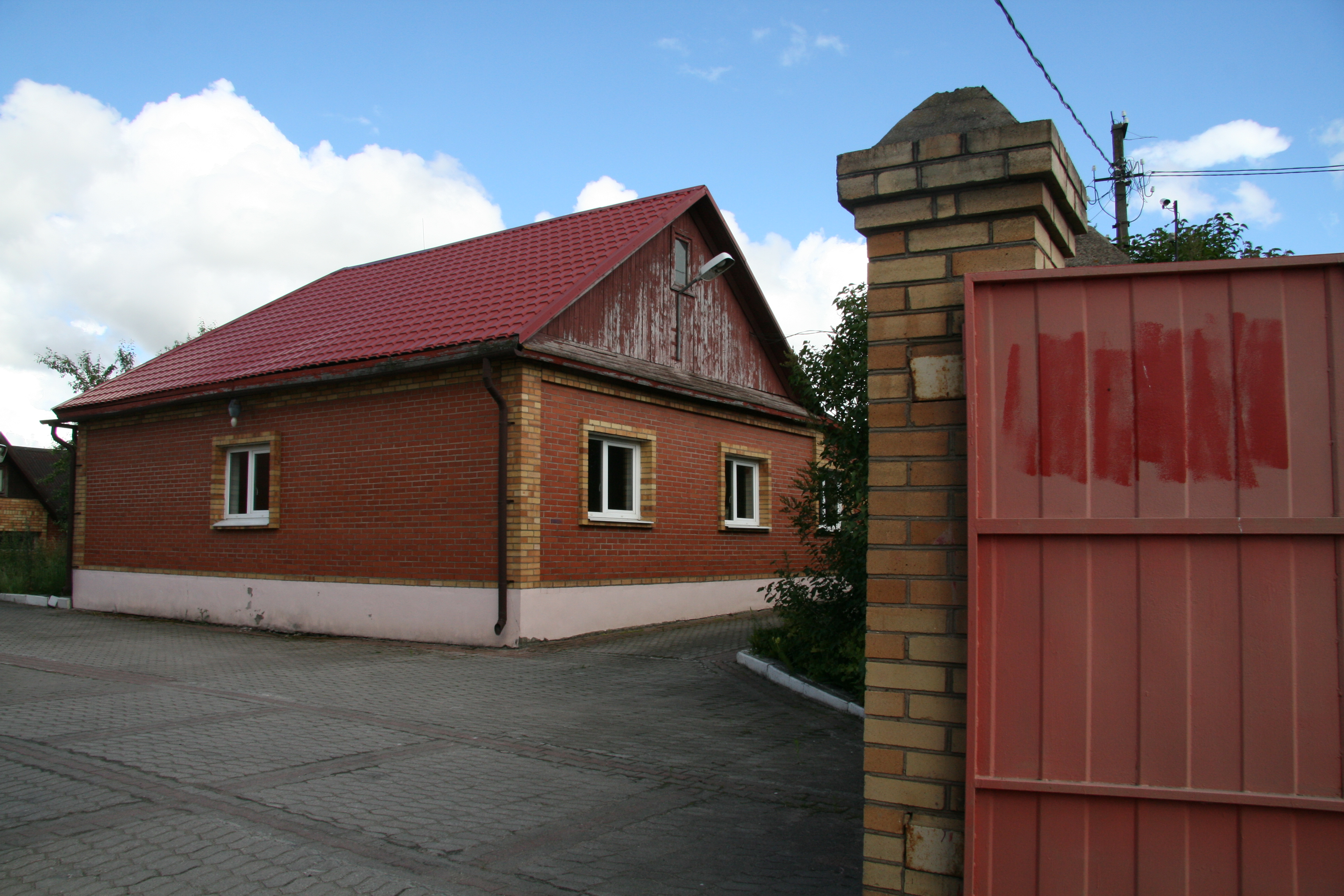 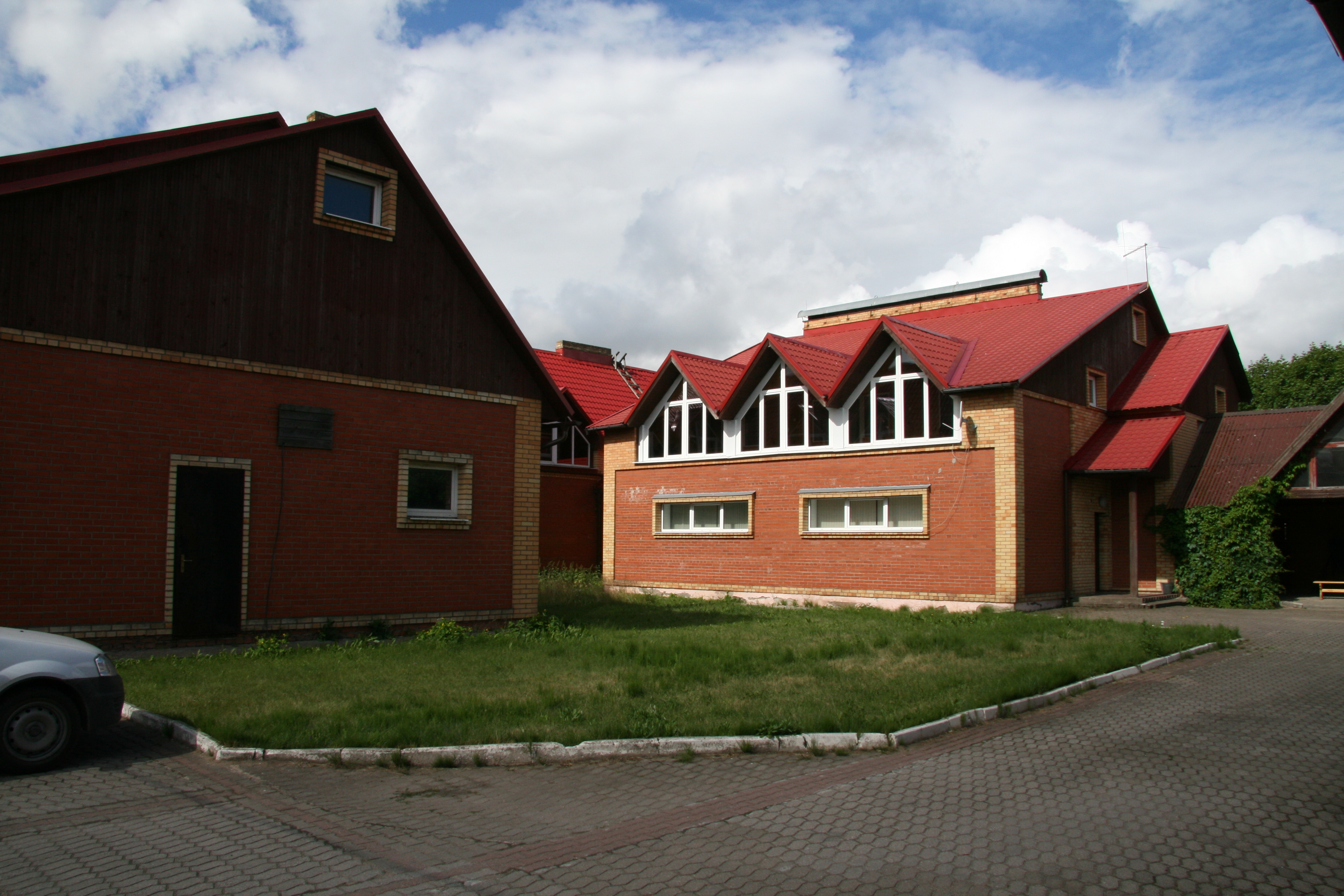 Фото 1Фото 2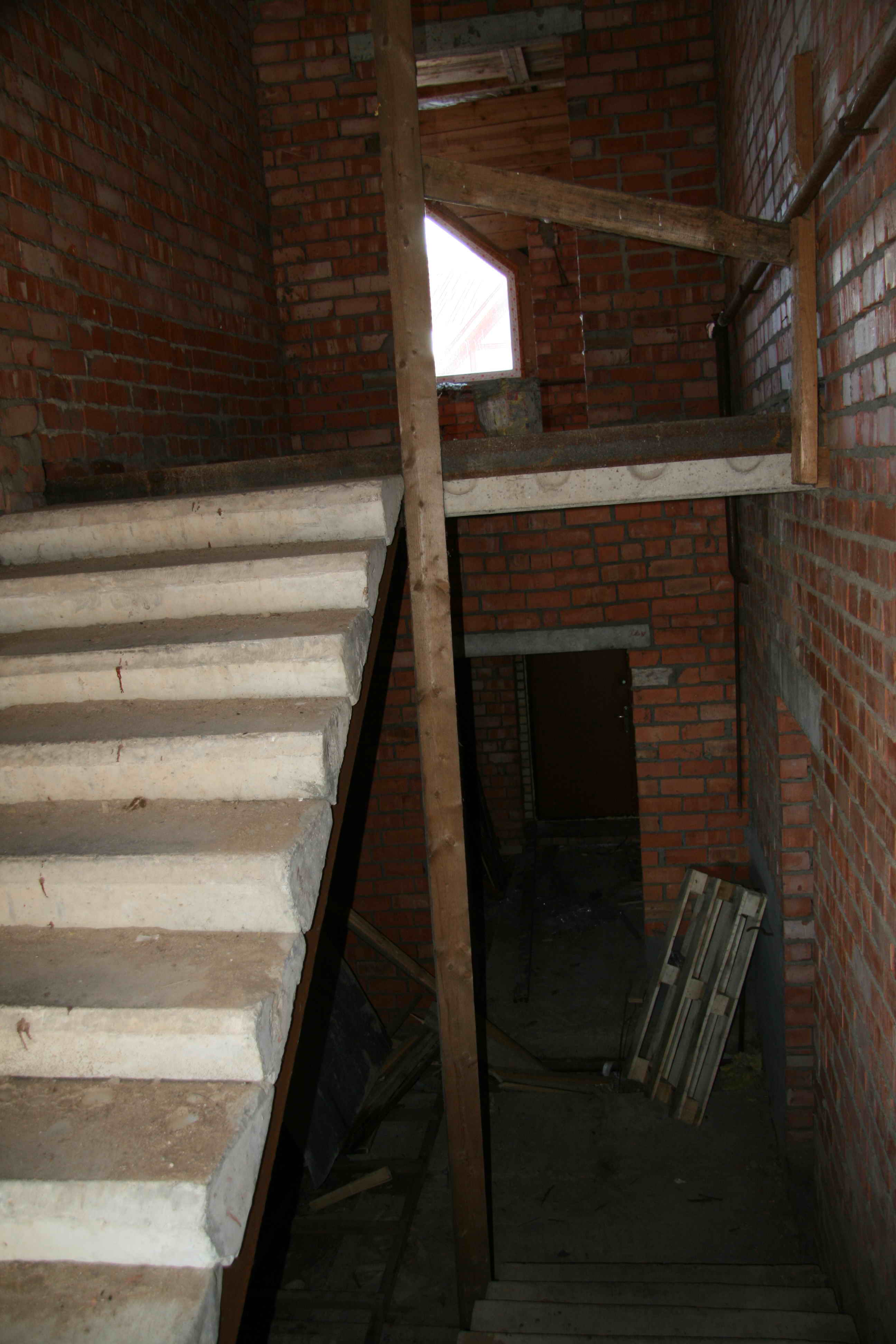 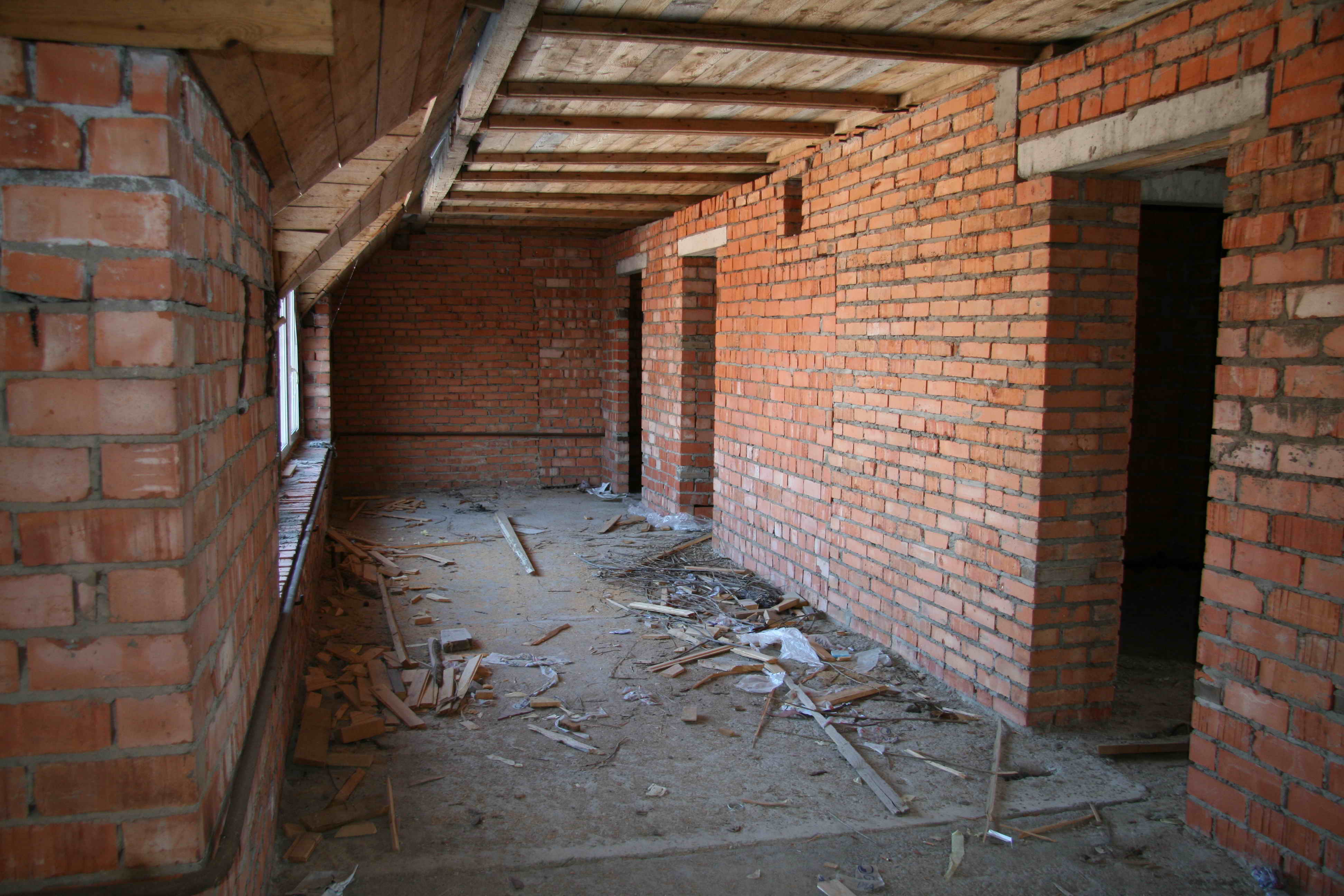 Фото 3Фото 4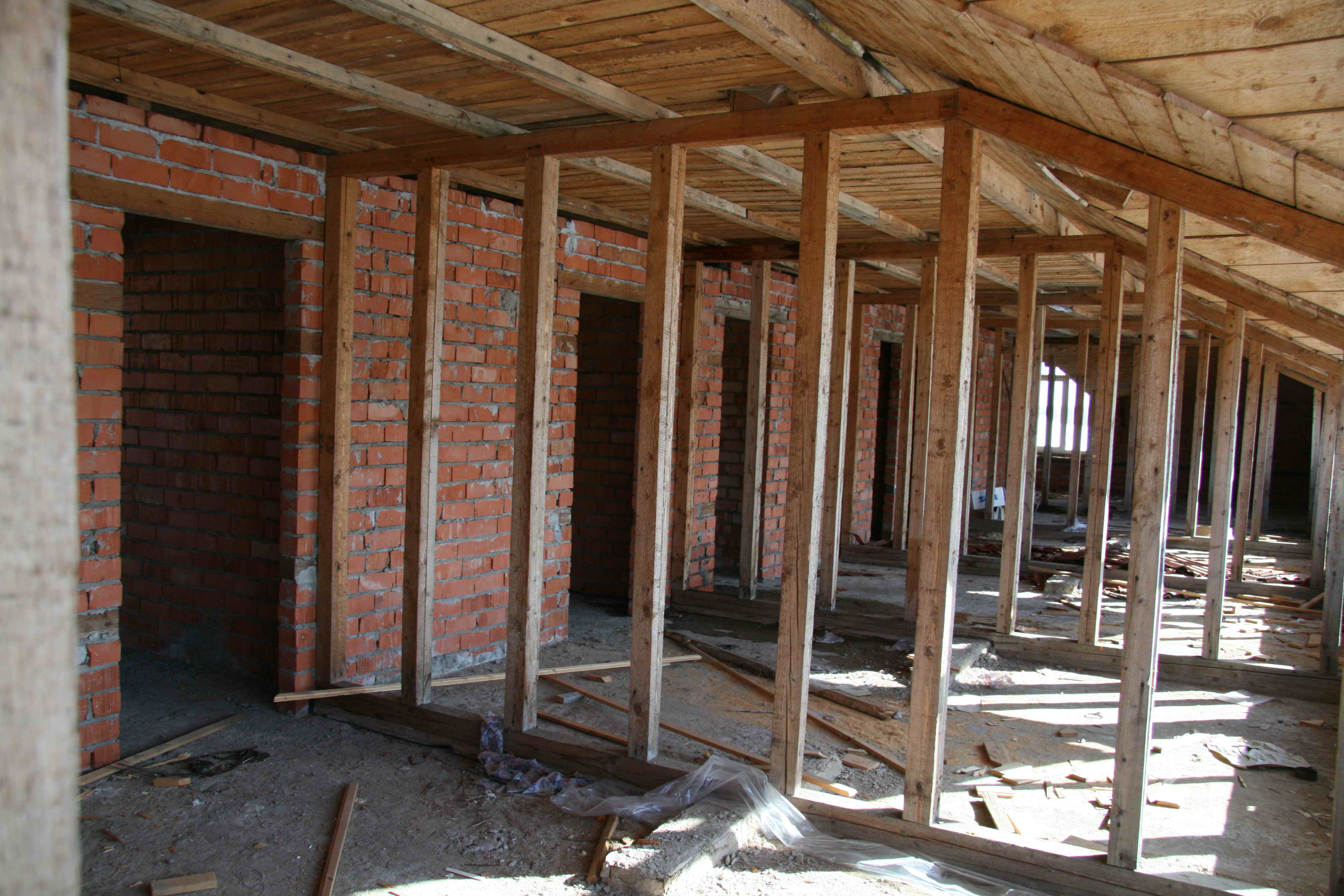 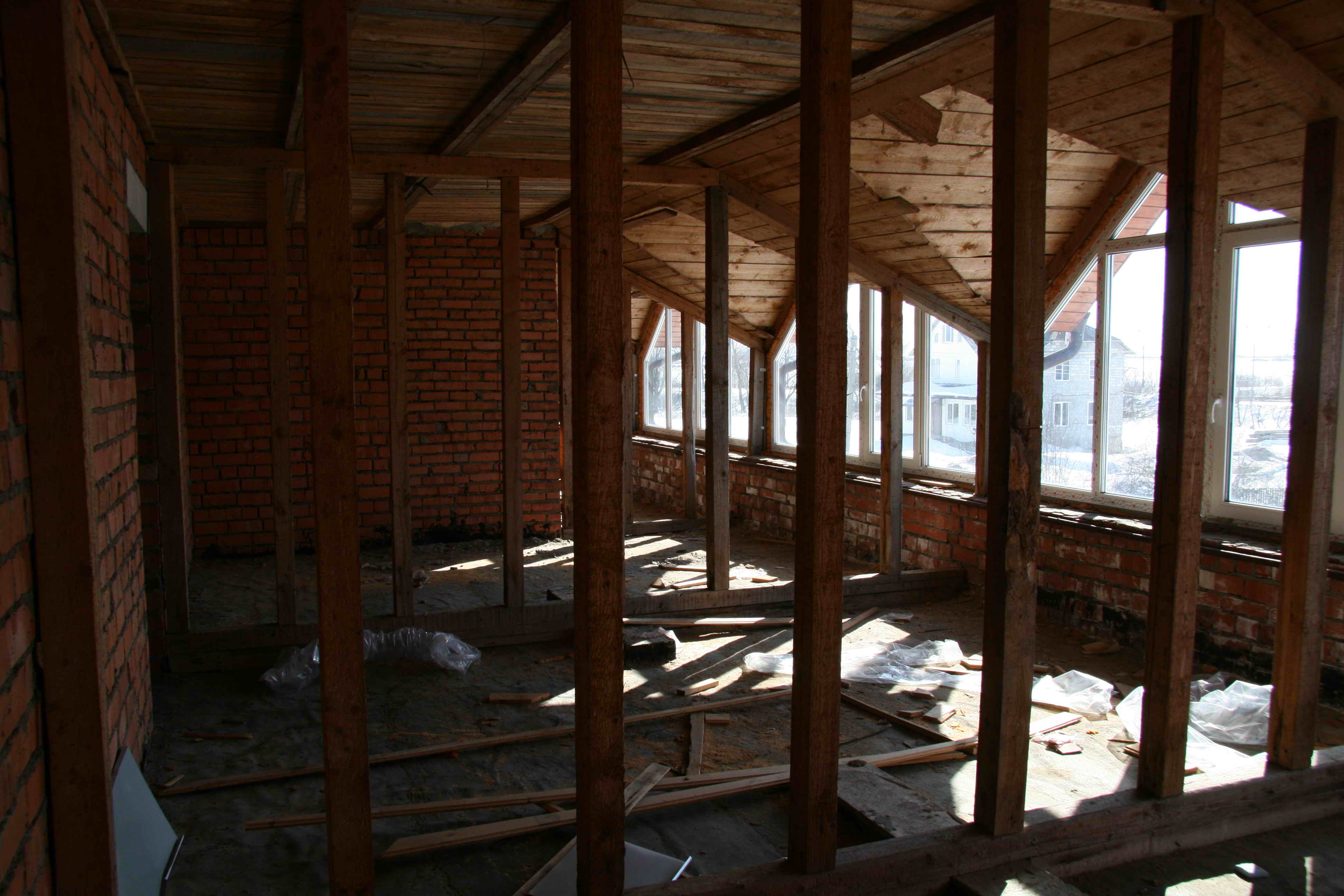 Фото 5Фото 6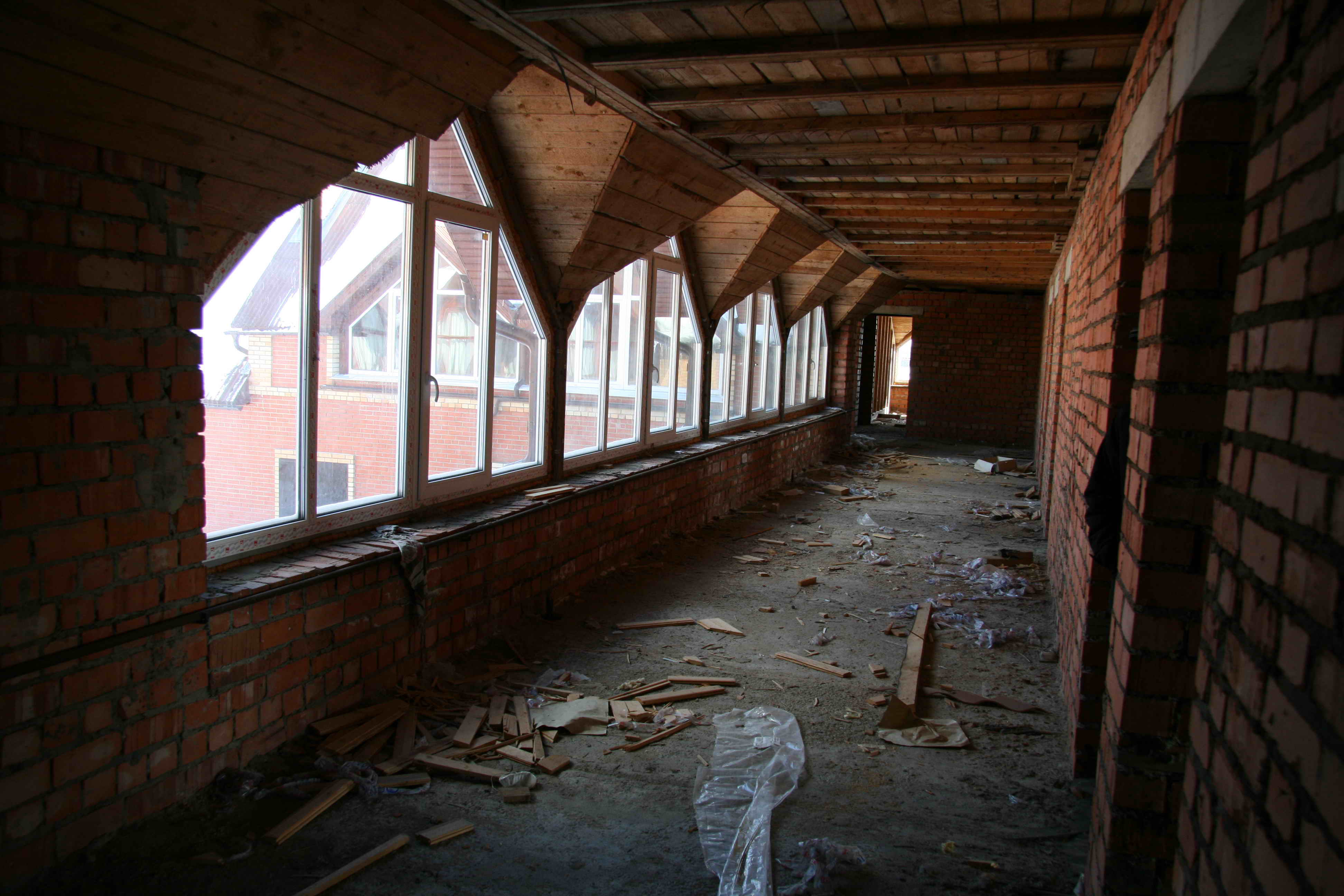 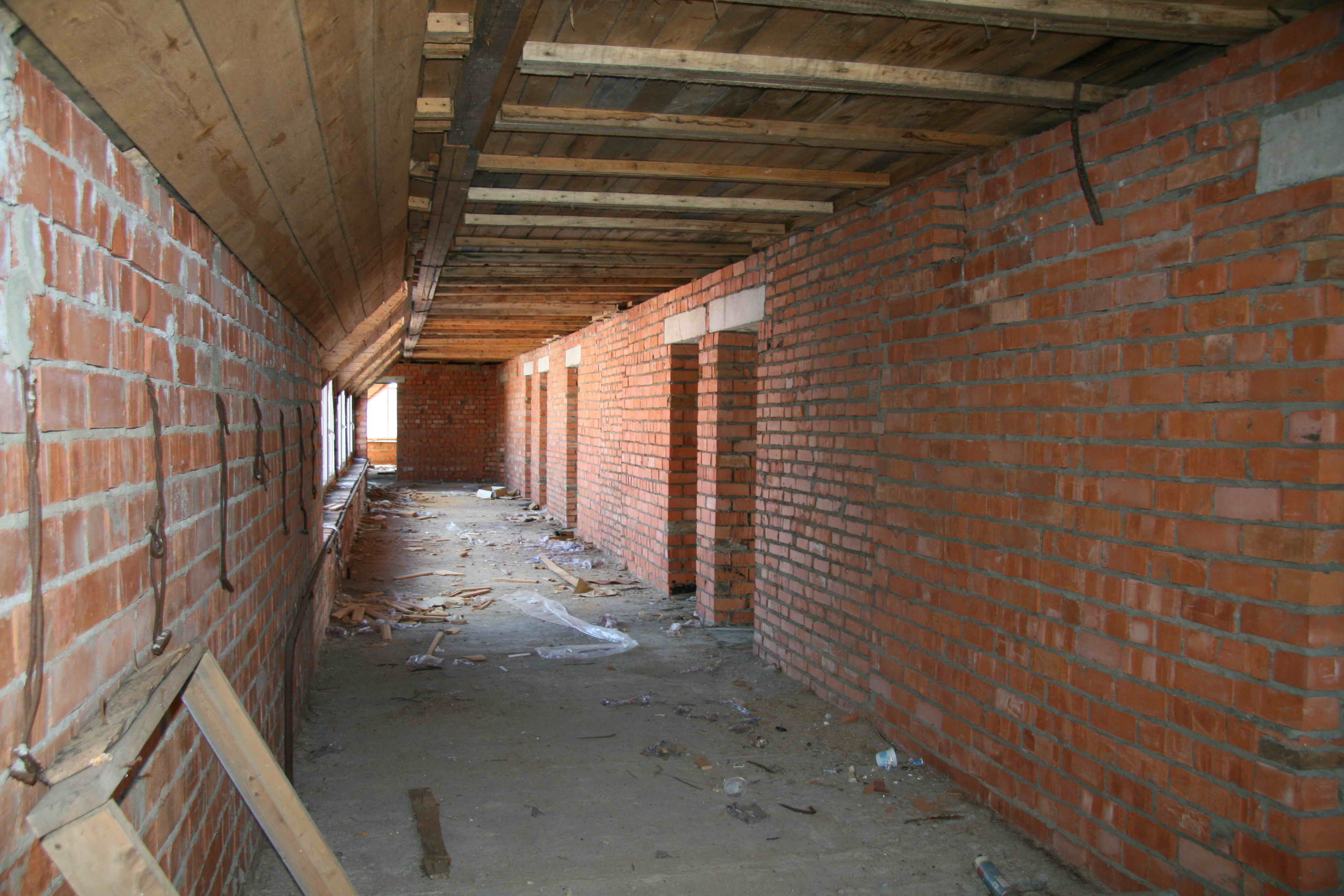 Фото 7Фото 8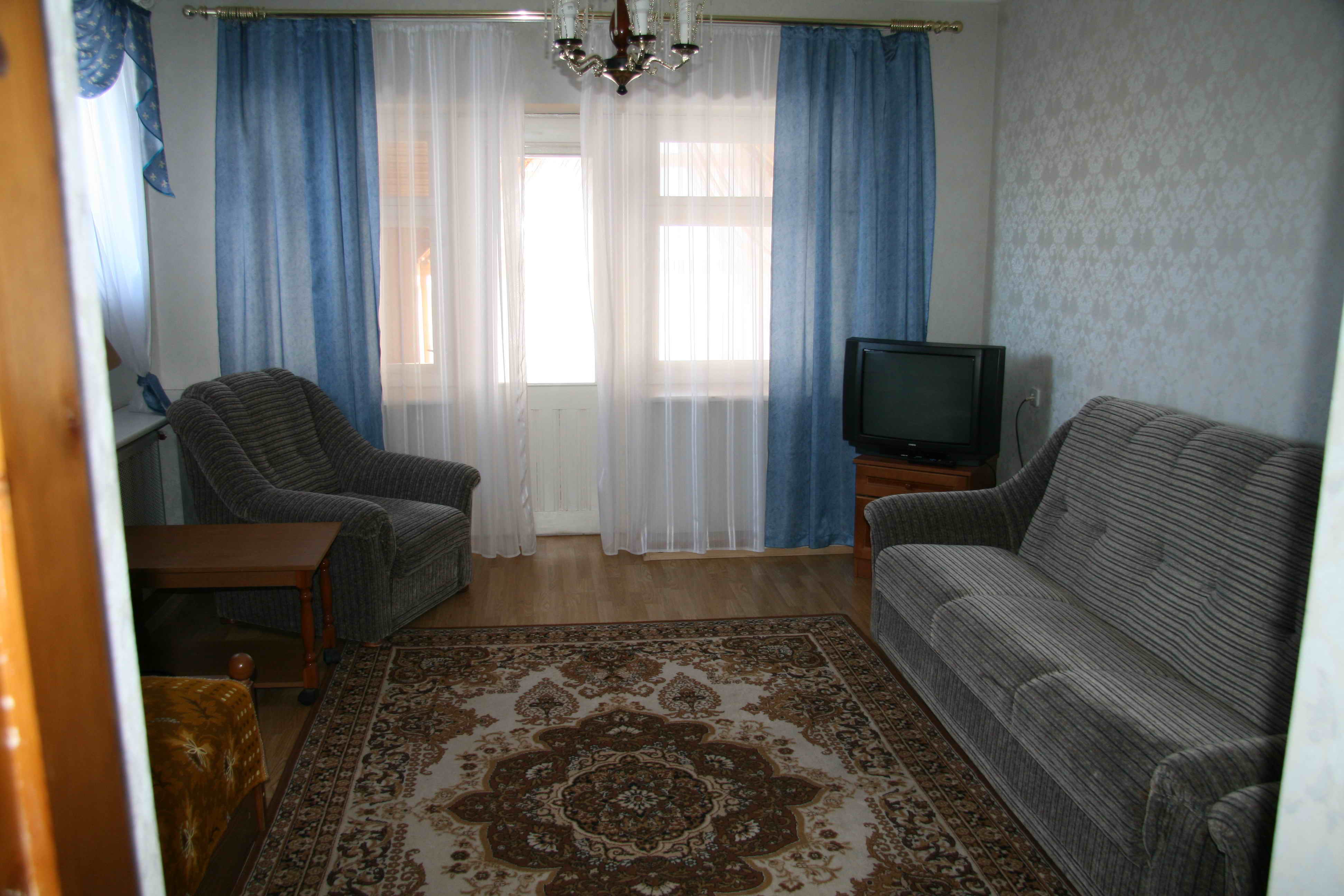 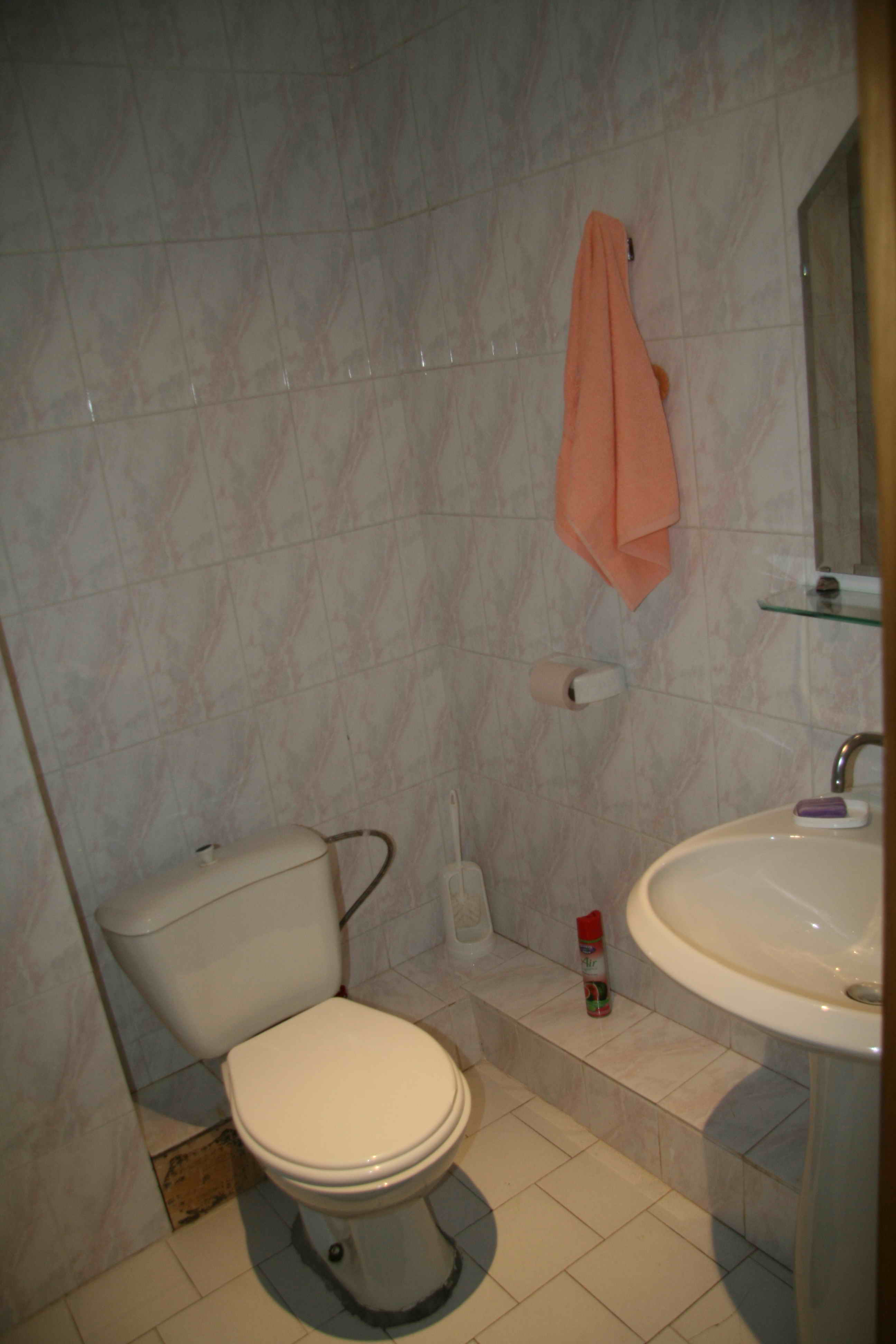 Фото 9Фото 10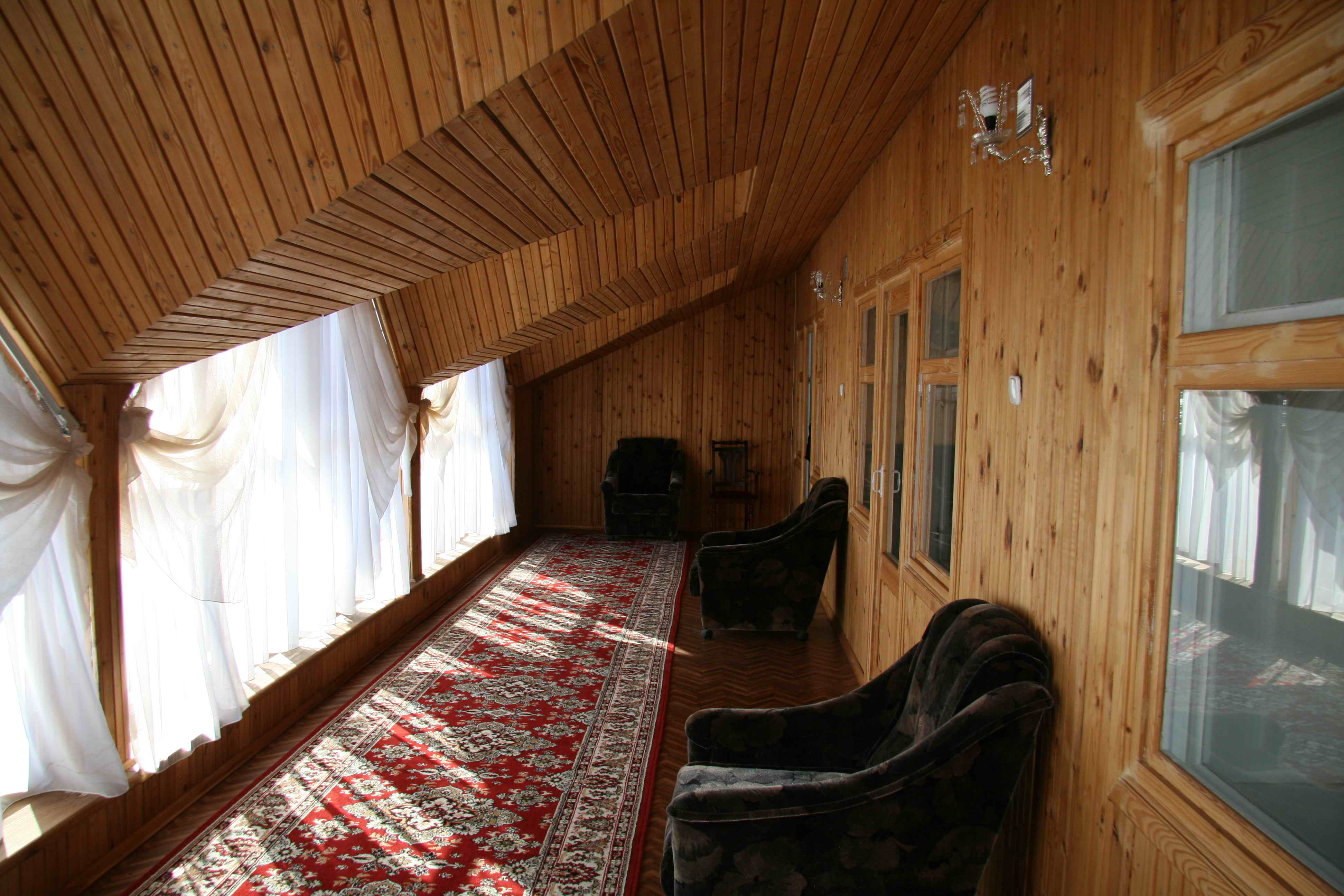 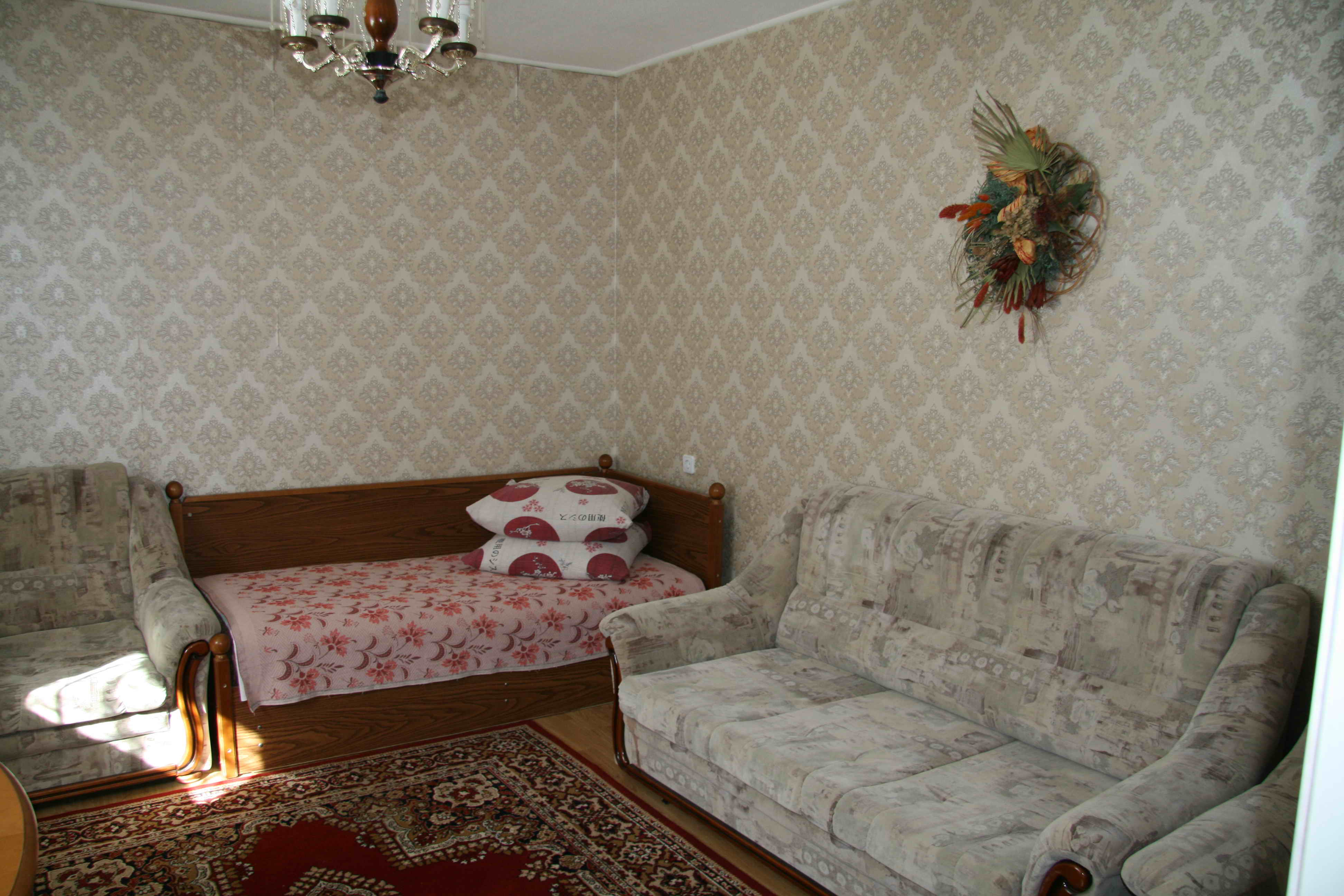 Фото 11Фото 12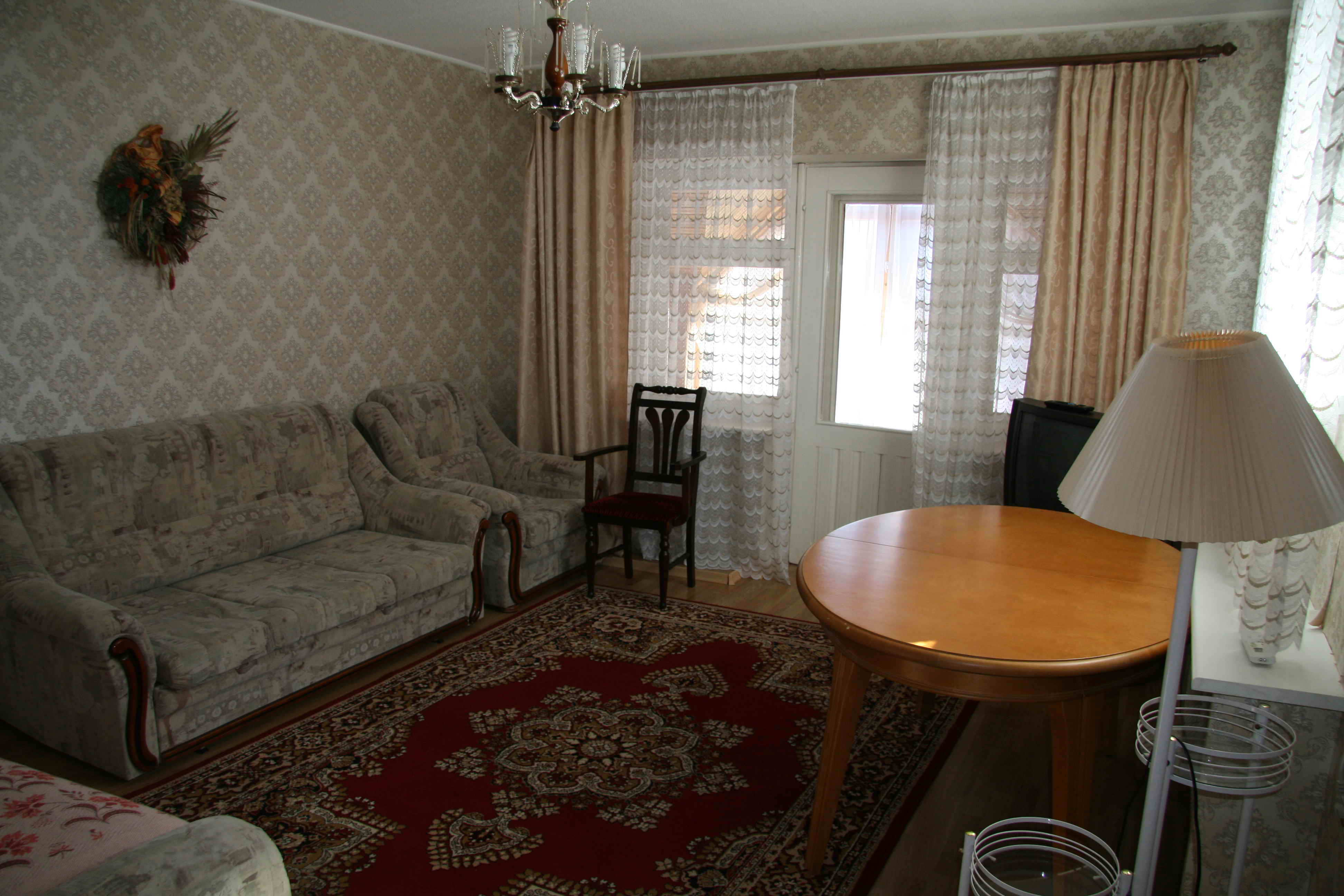 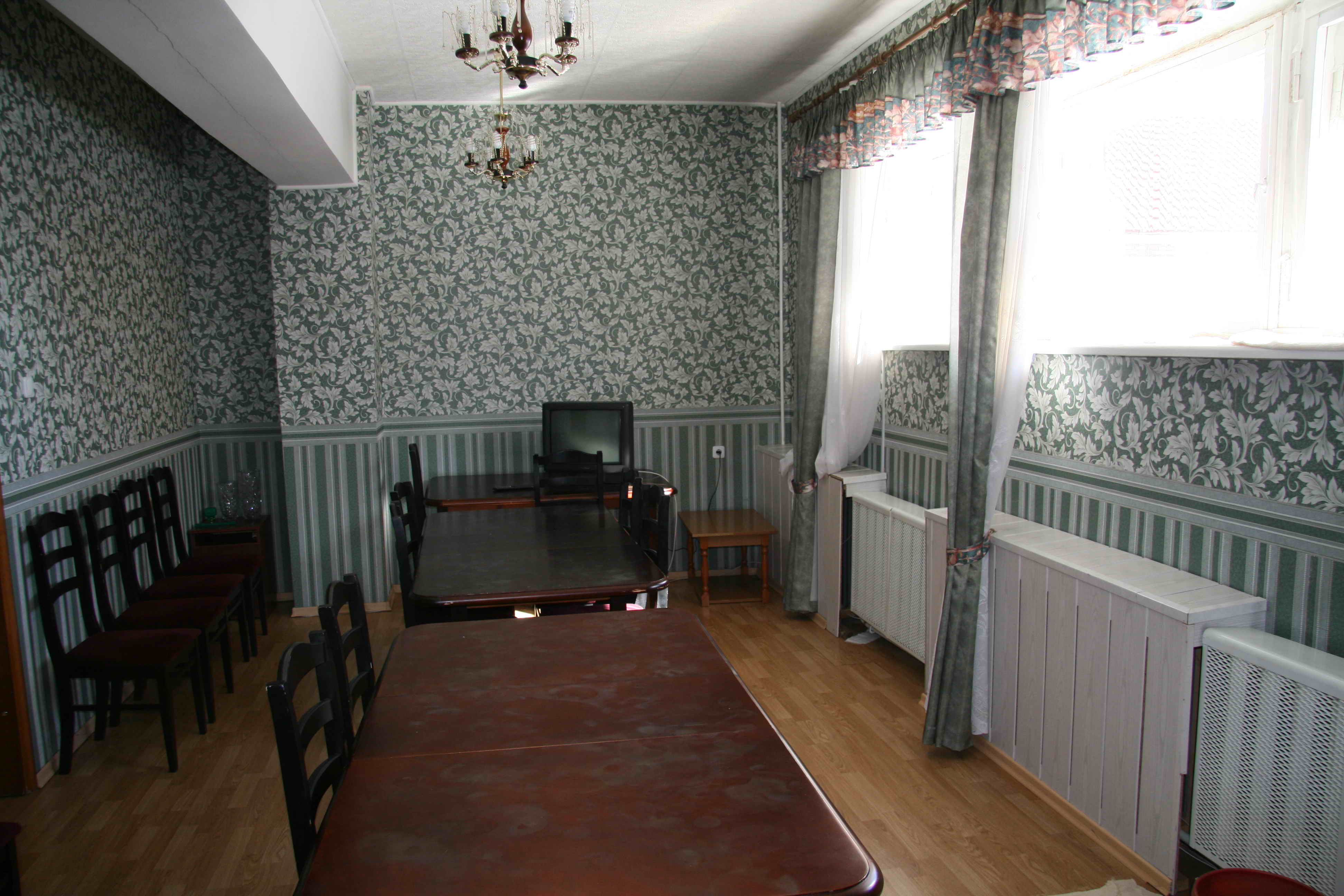 Фото 13Фото 14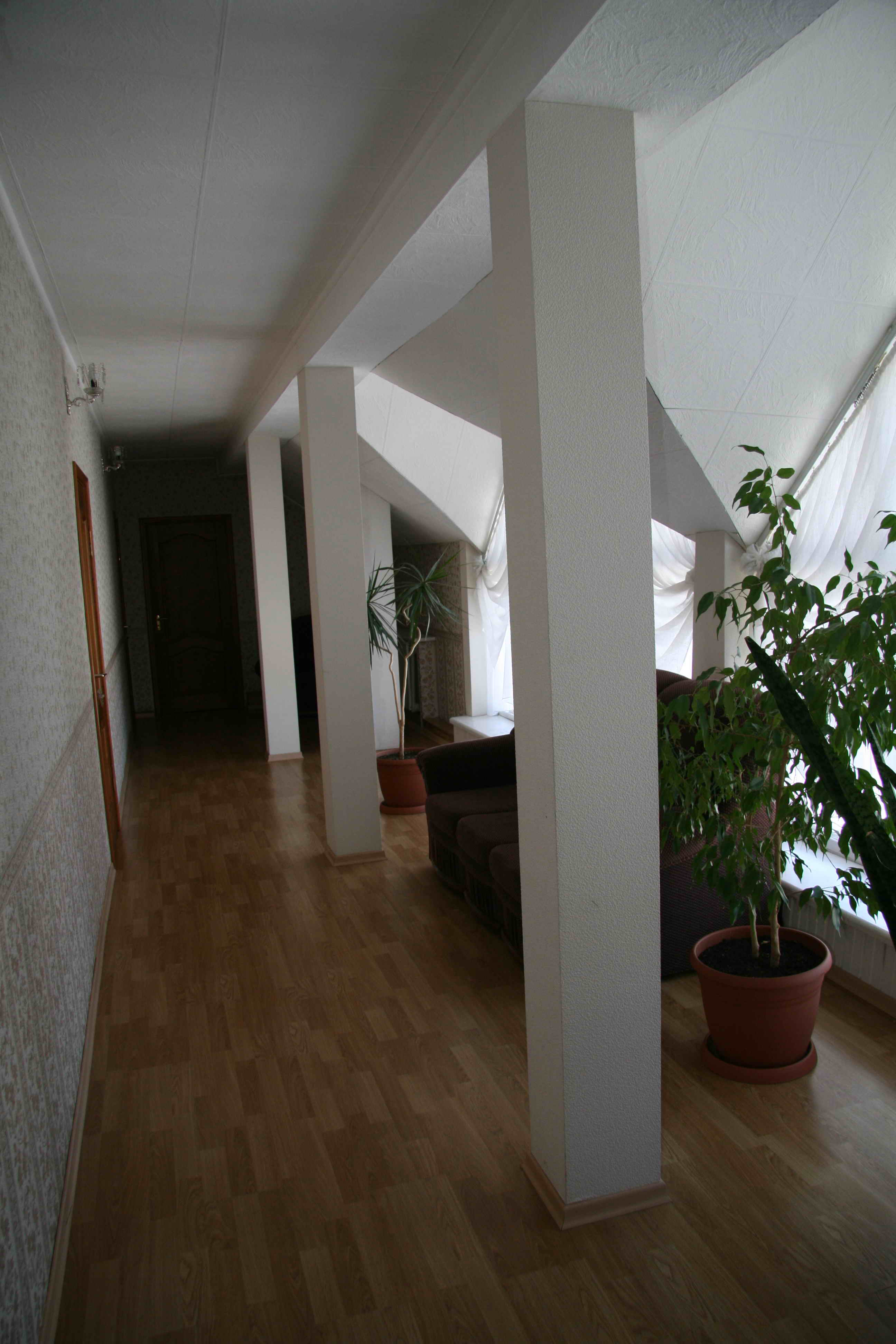 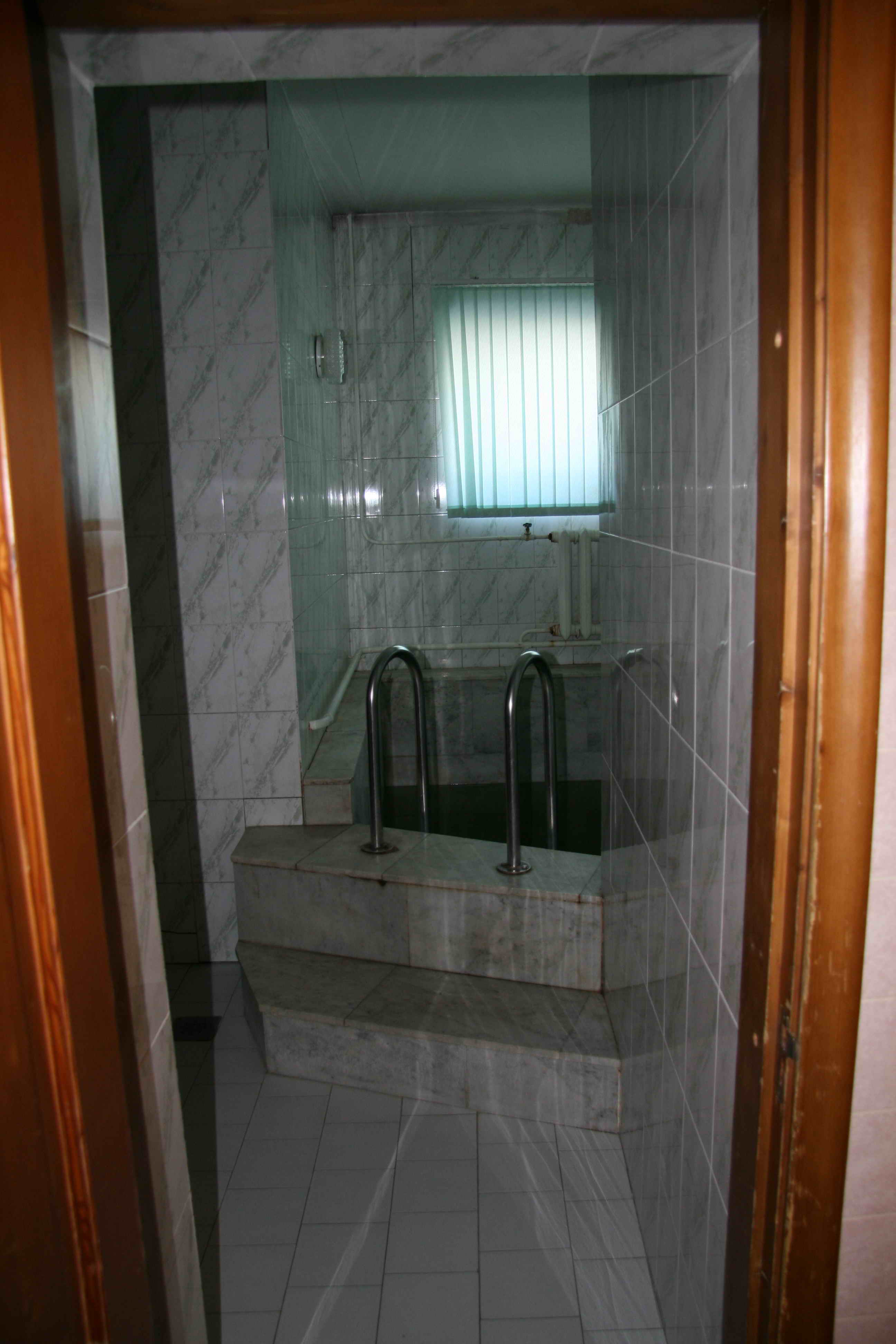 Фото 15Фото 16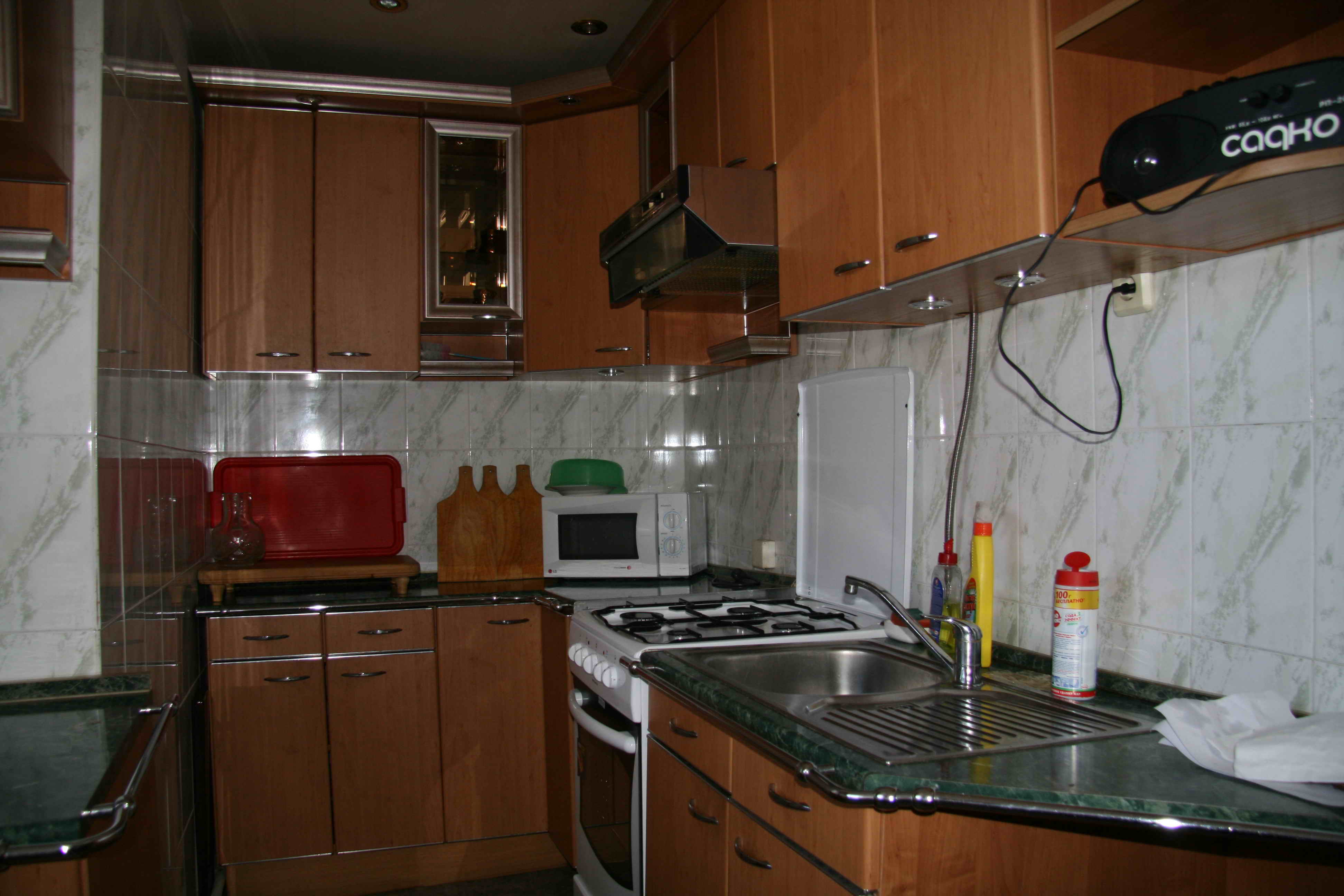 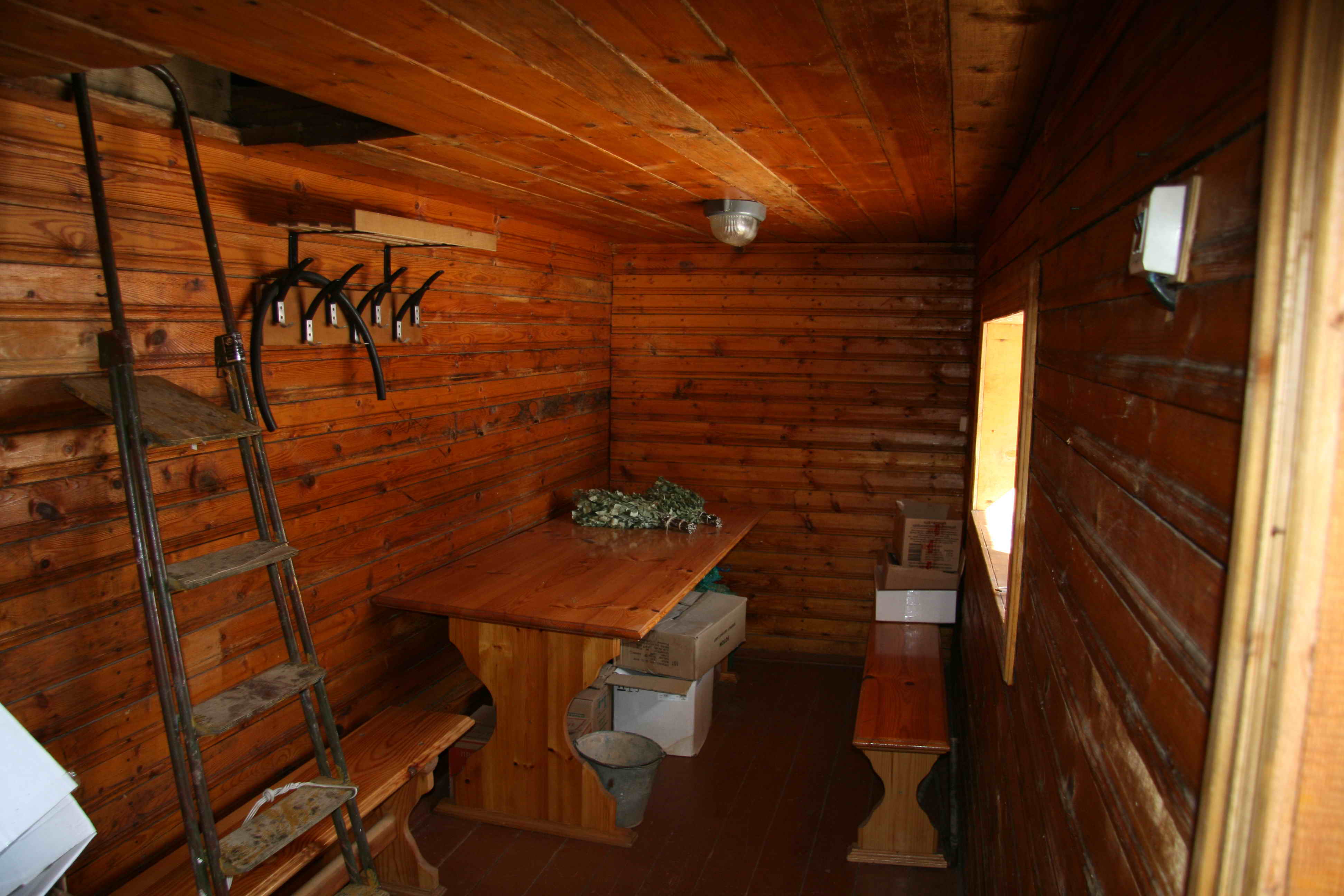 Фото 17Фото 18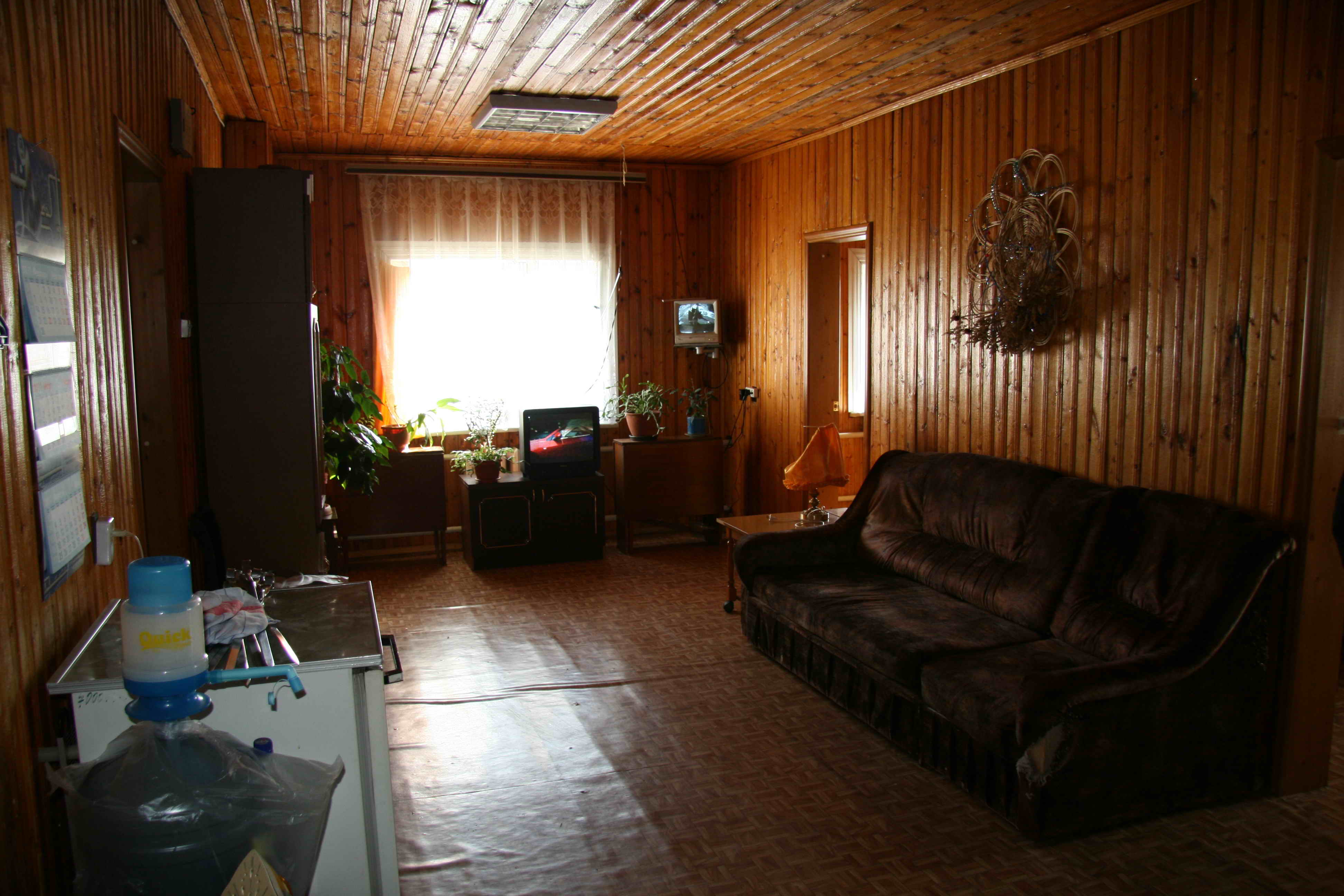 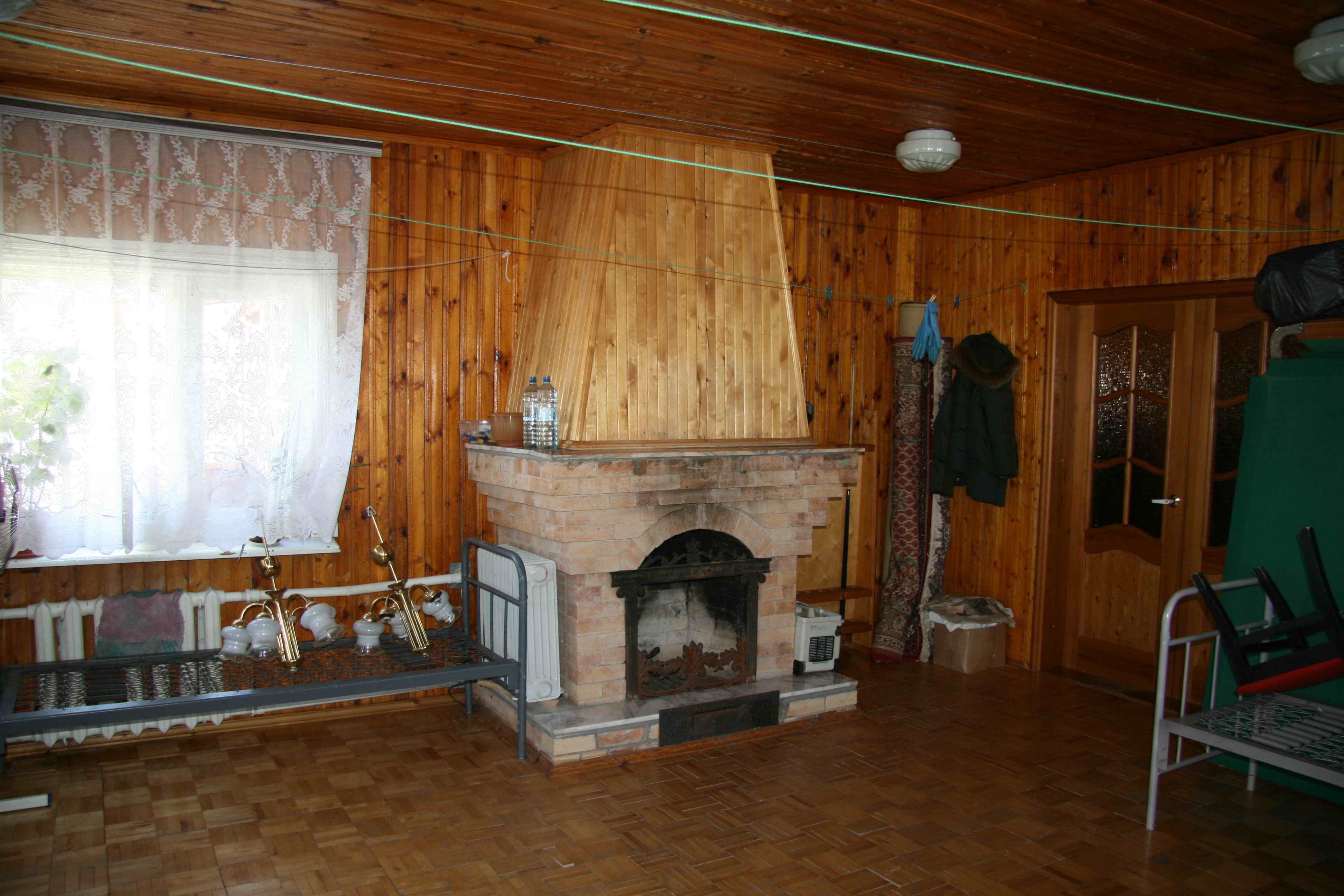 Фото 19Фото 20Антонова Елена Анатольевна, тел. (8-8162) 73-18-05 AntonovaEA@oblgas.natm.ru Колоколова Елена Ивановна, тел. (8-8162) 77-21-94  KolokolovaEI@oblgas.natm.ruОрганизатор продажи посредством публичного предложения: Общество с ограниченной ответственностью «Электронная торговая площадка ГПБ» (ООО ЭТП ГПБ), 117342, г. Москва, ул. Миклухо-Маклая, д. 40.Контактное лицо - контактное лицо Юпенина Татьяна, е-mail: t.yupenina@etpgpb.ru,    тел.: 8-495-276-00-51 доб.218 .Документация о продаже посредством публичного предложения в электронной форме размещается в сети Интернет на сайте: ЭТП ГПБ http://etpgpb.ru, (https://etp.gpb.ru). 